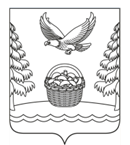 ПРОЕКТРоссийская ФедерацияИркутская областьЗиминский районХарайгунское муниципальное образованиеДума РЕШЕНИЕОт                                                        №                           с. ХарайгунО внесении изменений и дополнений в Устав Харайгунского муниципального образованияВ целях приведения Устава Харайгунскогомуниципального образования,принятого решением Думы Харайгунского муниципального образования Зиминского района № 3 от 26 декабря 2005 года, в соответствии с действующим законодательством Российской Федерации, руководствуясь статьями 31, 44 Устава Харайгунского муниципального образования, Дума Харайгунскогомуниципального образования Зиминского района РЕШИЛА:	1. Внести в Устав Харайгунского муниципального образования  следующие изменения и дополнения:1.1. пункт 12  части 1 статьи 6 изложить в следующей редакции:«12) организация и осуществление мероприятий по работе с детьми и молодежью, участие в реализации молодежной политики, разработка и реализация мер по обеспечению и защите прав и законных интересов молодежи, разработка и реализация муниципальных программ по основным направлениям реализации молодежной политики, организация и осуществление мониторинга реализации молодежной политики в поселении;»;1.2) в части 1 статьи 7:1) пункт 7 изложить в следующей редакции:«7) учреждение печатного средства массовой информации и (или) сетевого издания для обнародования муниципальных правовых актов, доведения до сведения жителей муниципального образования официальной информации;»;2) в пункте 8 слова «федеральными законами» заменить словами «Федеральным законом № 131-ФЗ;».2. Главе Харайгунского муниципального образования представить настоящее решение на государственную регистрацию в Управление Министерства юстиции Российской Федерации по Иркутской области в течение 15 дней со дня его принятия. 3. Опубликовать настоящее решение в периодическом печатном издании «Вестник Харайгунского муниципального образования» в течение 7 дней со дня поступления из Управления Министерства юстиции Российской Федерации по Иркутской области уведомления о включении сведений о настоящем решении в государственный реестр уставов муниципальных образований Иркутской области и направить сведения об источнике и о дате официального опубликования настоящего решения для включения указанных сведений в государственный реестр уставов муниципальных образований Иркутской области в 10-дневный срок. 4. Настоящее решение вступает в силу со дня его официального опубликованияв периодическом печатном издании «Вестник Харайгунского муниципального образования», произведенного после его государственной регистрации.Глава Харайгунскогомуниципального образования                                                     Л.Н. Синицына